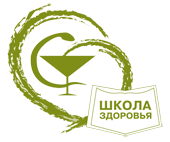        РАСПИСАНИЕ       Школы здоровья«ЗДОРОВОЕ СЕРДЦЕ»Место проведения: г Томск, ул. И.Черных,96, стр.1Для  записи в Школу здоровья обращайтесь в кабинет регистрации отделения «Центр здоровья»СПРАВКИ по телефону: 643-960  Занятия проводятся бесплатно!ДатаВремяТема Практическая частьПервый вторник месяца16-00Питайтесь правильно.Дислипидемия и здоровьеОценка качества питания, обучение ведению дневника питания, расчет индекса массы тела,  определение состава тела человека  с помощью биоимпедансометрии, составление меню при гиперхолестеринемии.Первый четверг месяца16-00Повышенное артериальное давление и сердечно-сосудистый рискЧто такое артериальное давление?  Какой уровень артериального давления принято считать нормальным? Мастер-класс по измерению артериального давления, ведение дневника контроля артериального давления. Течение и симптомы артериальной гипертензии. Что нужно делать при гипертоническом кризе? Второй вторник месяца16-00Стресс и здоровьеЧто такое стресс? Проявления стресса. Стрессоры. Определение уровня стресса, эмоционального выгорания. Методы преодоления стресса. Стресс и вредные привычки.Второй четверг месяца16-00Здоровье и физическая активностьОпределение уровня физической активности.  Расчет интенсивности физических нагрузок.  Определение суточной физической активности с помощью шагомера.